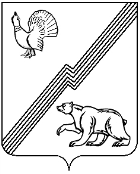 ДУМА ГОРОДА ЮГОРСКАХанты-Мансийского автономного округа-ЮгрыРЕШЕНИЕот 20 февраля 2020 года                                                                                                                  № 3Об итогах оперативно-служебной деятельностиОтдела Министерства внутренних дел Российской Федерации по городу Югорску за 2019 год Рассмотрев информацию Отдела Министерства внутренних дел Российской Федерации по городу Югорску,ДУМА ГОРОДА ЮГОРСКА РЕШИЛА:1. Принять к сведению информацию об итогах оперативно-служебной деятельности Отдела Министерства внутренних дел Российской Федерации по городу Югорску за 2019 год (приложение).2. Настоящее решение вступает в силу после его подписания.Председатель Думы города Югорска                                                                          В.А. Климин«20» февраля 2020 года             (дата подписания)Приложение к решению Думы города Югорска от 20 февраля2020 года № 3 Об итогах оперативно-служебной деятельности Отдела Министерства внутренних дел Российской Федерации по городу Югорску за 2019 годВ 2019 году отделу внутренних дел в целом удалось сохранить контроль за оперативной обстановкой на территории города. Согласно комплексной оценки, деятельность отдела МВД России по городу Югорску оценивается «удовлетворительно», согласно оценке деятельности, которая состоит из: экспертной оценки деятельности управлением МВД по округу (2 место); состояние общественного мнения (15 место); статистическая оценка деятельности согласно приказу МВД №1040-2013г. (3 место) отдел Министерства внутренних дел России по г. Югорску занимает 2 место среди иных подразделений органов внутренних дел по округу.За отчетный период общий массив зарегистрированных преступлений в городе снизился на 6,8%, в числовом выражении с 482 до 449 преступлений. Отмечается снижение количества имущественных преступлений на 7,3% с 230 до 248 преступления. Остается высоким количество зарегистрированных мошенничеств и краж, в том числе совершенных с использованием сети Интернет и мобильной связи, количество таких преступлений выросло на 7,9% с 68 до 63 преступлений. Потерпевшими могут быть все слои населения, однако за последний год доля лиц категории от 50 лет и старше увеличилась на 20% и достигла 39% от общего числа потерпевших.Основные уловки мошенников при телефонном мошенничестве:Получение реквизитов карты - CVV - номер на обороте:- представиться сотрудником службы безопасности банка (указать, что мошенники снимают деньги с карты, получить реквизиты для срочных переводов или получения переводов денежных средств);-  при осуществлении удаленной покупки, в том числе через Интернет передача реквизитов карты, для внесения предоплаты;- для получения различных субсидий, в том числе за некачественные БАДы. Непосредственно уговорить или потребовать перевод денег:- представиться должностным лицом какого-нибудь органа исполнительной власти (Полиция, прокуратура и тд.), под различными предлогами уговорить потерпевшего перевести деньги.Основные уловки мошенников при использовании сети Интернет:- покупка товара на Интернет сайтах «подставных» магазинов;- покупка товара через сайты бесплатных объявлений («Авито, «Юла» и тд.) с последующей планируемой пересылкой товара, которую злоумышленник не осуществляет (однако в настоящее время данные Интернет площадки стараются использовать передачу денег только по факту получения товара «защищенная сделка»);- оформление онлайн кредитов в несуществующих банках, с последующим переводом денежной страховки или каких-нибудь специальных сборов злоумышленникам;- вложение денег в несуществующие инвестиционные фонды и брокерские конторы;- перевод денег знакомым по средствам социальных сетей или на счета мобильной связи или иным способом, по просьбе отправленной со взломанной страницы в социальной сети.Особняком в данном списке стоят несанкционированные переводы денежных средств с использованием вирусных программ – это отдельная статья УК РФ – ст. 273.Отмечается небольшой рост преступлений против личности на 2,5% (с 79 до 81), однако принятыми мерами удалось снизить количество тяжких и особо тяжких преступлений данной категории на 36,4% (с 11 до 7). В условиях повышения качества расходования бюджетных средств и защиты экономической и финансовой деятельности особое внимание уделяется вопросам выявления экономических и коррупционных составов преступлений. За истекший 2019 год сотрудниками ОМВД выявлено 23 преступлений экономической направленности, 17 из них относятся к категории тяжких и особо тяжких, в том числе 8 совершены крупном и особо крупном размере. По таким преступлениям установленный материальный ущерб составил 9,7 млн. рублей, 7,7 возмещено по оконченным уголовным делам.В течение 2019 продолжена работа по борьбе с наркопреступностью, однако ОМВД не удалось достигнуть необходимых результатов. Так в течение 2019 года выявлено 54 преступления (-1,8%; 55), закончено производством и направлено в суд 23 уголовных дела из 54 выявленных.Сотрудниками полиции изъято из незаконного оборота 650 граммов наркотических средств, большинство из них – это синтетические наркотики. Необходимо отметить, что в отчетном периоде был задержан крупный сбытчик-распространитель наркотических средств, через сеть тайников-закладок (гражданин Украины). Данная работа позволила сократить количество преступлений, совершенных в состоянии наркотического опьянения на 42,9% с 14 до 8 преступлений.Одной из основных задач стоящих перед органами внутренних дел является раскрытие преступлений, установление лиц их совершивших, привлечение их к уголовной ответственности и возмещение причиненного гражданам ущерба. В целом участие в раскрытии преступлений принимали все сотрудники служб и подразделений, всего раскрыто 322 преступления (прошлый год - 292), установлено 258 лиц, совершивших преступные деяния (269), из которых 202 привлечены к уголовной ответственности (226).Раскрываемость преступлений по итогам 2019 года составляет 67,9%, что эффективней прошлого год и выше среднеокружного показателя на 15,6% (округ – 52,3%). Отдел по удельному весу расследованных уголовных дел занимает 2 место в округе (ОМВД России по Сургутскому району 1 место – 73,3%).Принимаемыми мерами удалось снизить уровень регистрируемой преступности в общественных местах, за 12 месяцев совершено 167 - преступлений против 181 преступления в прошлом году (-7,7%). Такая же динамика характерна для «уличной» преступности – здесь отмечается снижение на 16% (с 94 до 79 преступлений). Основные усилия отдела министерства внутренних дел были сконцентрированы на противодействии рецидивной и подростковой преступности, данная работа дала положительный результат. В течение 2019 года 17 преступлений совершили лица, не достигшие 18 летнего возраста (-29,1%; 24). В отчетном периоде остро встала проблема самовольных уходов из семей несовершеннолетними. Допущено 16 самовольных уходов (+220%; 5). Причиной совершения самовольного ухода послужили конфликтные отношения и взаимное недопонимание сына и матери, отца и дочери, слабые детско-родительские отношения.Однако необходимо отметить, что уровень «несовершеннолетней» преступности при отмечаемом снижении остается высоким. Решение этого вопроса лежит не только в плоскости пресечения такого рода преступлений, в большей степени оно зависит от проведения всесторонних профилактических мероприятий с подучетной категорией граждан, в том числе со стороны всех субъектов профилактики. С учетом складывающейся оперативной обстановки в 2017,2018 годах было принято решение о введении дополнительной единицы в подразделение по делам несовершеннолетних.84 преступления совершено ранее судимыми гражданами (-6,7%; 90), удалось добиться снижения количества тяжких преступлений, совершенных ранее судимыми лицами на 31% с 16 до 11 преступлений. Наиболее активную профилактическую работу, на территории города Югорска, с населением проводит служба участковых уполномоченных полиции. В настоящее время город Югорск разбит на 10 административных участков, за которыми закреплены участковые уполномоченные полиции. Всего за 2019 год на прием к участковым уполномоченным обратилось 156 граждан, прием осуществляется на 4 опорных пунктах, расположенных на территории города, в том числе и мкр Югорск-2. Также по итогам деятельности за 2019 год сотрудниками ОУУП проведены отчеты перед населением города, на которых были озвучены достигнутые результаты, а также разобраны вопросы, накопившиеся у граждан:- «Какие меры принимаются к гражданам, ведущим антиобщественный образ жизни?»;- «Кто занимается установкой дорожных знаков в городе и следит за состоянием дорог?»;- «Кто занимается отловом и утилизацией бродячих собак?»;- «Как разделить совместно нажитое имущество?»;- «Какой штраф за нарушение тишины и покоя граждан в ночное время суток и к кому обращаться если ночью соседи слушают музыку?»;- «Как получить разрешение на охотничье и травматическое оружие?»;- «Как вступить в Народную дружину, чем занимаются дружинники на дежурстве?».Подразделение укомплектовано полностью и готово к выполнению поставленных оперативно-служебных задач, стоящих перед Отделом в текущем году. Участковые уполномоченные полиции (согласно Федерального закона от 19.07.2011 года №247) обеспечены жильем из муниципального фонда в полном объеме.В течение многих лет основным побуждающим фактором к совершению противоправных деяний продолжает оставаться употребление алкоголя. Неуклонно растущая на протяжении многих лет алкоголизация населения создаёт реальную угрозу социальной и правовой защищённости горожан. Проводимый комплекс профилактических мероприятий, как с населением города Югорска, так и с подучетной категорией лиц, не позволил снизить количество преступлений, совершенных в состоянии алкогольного опьянения, отмечен рост на 8,5% зарегистрированных преступлений (127). В состоянии алкогольного опьянения в 2019 году совершено практически каждое четвертое преступление или 28,3%, в прошлом году данное процентное соотношение от общего числа преступлений составляло 24,3%. Из преступлений, совершенных в состоянии алкогольного опьянения 13 тяжкие (-13%; 15).Поэтому в течение 2019 года сотрудниками полиции был сделан упор на борьбу с нарушениями антиалкогольного законодательства, выявлено на 22% больше правонарушений в области реализации алкогольных напитков (с 37 до 45).В целях профилактики в 2019 году сотрудниками ОМВД проведены оперативно-профилактические операции «Алкоголь» направленные на выявление незаконной реализации спиртосодержащей продукции. В результате проверено торговых точек (всего) - 87, привлечено по 14 главе КоАП РФ – 45. Продажа осуществлялась в магазинах «Роман», «Парус» по ул.Арантурской и по ул. Садовой, «Радуга», «Золотая Нива», «Фаворит», «Светлячок», «Рустам». Из розничной торговли изъято более 290 литров алкогольной продукции.Сотрудниками полиции в октябре прошедшего года выявлен и задокументирован факт сбыта немаркированной алкогольной продукции на сумму более 106 тысяч рублей (Соловьев О.Д. по ч.5 ст.171.1 УК РФ).В целях противодействия распространения алкоголя среди несовершеннолетних сотрудниками полиции, в   отчетном периоде проведено - 32 рейдовых мероприятия и выявлено 10 административных правонарушений, а также одно преступление по ст. 151.1 УК РФ «Повторная реализация алкогольной продукции несовершеннолетнему». Еженедельно в целях недопущения преступлений в местах распития спиртных напитков в ночное время в выходные дни проводится ОПМ «Улица», «Ночь», куда на охрану общественного порядка дополнительно заступают сотрудники ОМВД России по г. Югорску, маршруты патрулирования нарядов приближены к данным местам. В течение 2019 года проведено 55 ОПМ «Ночь», «Улица», «Правопорядок». Данные меры позволили сократить количество преступлений, совершенных в развлекательных заведениях - 1 преступление (п.г.-2):Справочно:ст. 158 УК РФ НК «BASE» ул. Садовая, 03.09.2019г.Активно сотрудниками полиции в 2019 года проводилась работа в соответствии с соглашением между УМВД России по ХМАО-Югре и правительством ХМАО-Югры от 09.03.2019 г., в период с 01.03.2019 года по 31.12.2019 года было выявлено 134 административных протокола по закону ХМАО:Справочно:- ст. 10 «Нарушение покоя граждан в ночное время» - 119 административных протоколов.- ст. 15 «Нарушение общепризнанных правил поведения» - 4 административных протокола;- ст. 20.1 «Нарушение требований нормативно правовых актов автономного округа при выгуле собак» - 11 административных протоколов.Необходимо отметить, что из 258 лиц, преступивших закон 160 (62%) не имеют постоянного источника дохода или являются официально безработными (в прошлом году - 56,5%). Выросла женская преступность, было выявлено 49 женщин, преступивших закон (п.г.-42), доля женщин от общего количества установленных лиц также несколько выросла на 3,4% и составила -  19% (15,6%).Нами организуются и проводятся профилактические мероприятия, которые содержат в себе функции сдерживающего характера и контроля за состоянием оперативной обстановки («Улица», «Алкоголь», «Ночь», «Жилой сектор», «Формальник», «Быт»). Активное участие в проводимых профилактических мероприятиях принимают члены народной дружины и казаки (члены народной дружины – 833 выхода, казаки казачьего общества «Станица Югорская» - 85). По итогам 2019 года 32 члена народной дружины получили денежную выплату на сумму 123000 рубля.Число иностранных граждан, совершивших на территории города преступления снизилось на -12,5% до 7 преступлений. - ст. 322.2 УК РФ гр. Республики Молдова Савин Федор, являясь собственником помещения по ул. Мира 58, кв. 12 осуществил фиктивную регистрацию иностранных граждан;- ст. 158 ч.1 УК РФ гр. Республики Азербайджан Агаев К.К. о совершил хищение имущества в магазине «Спортмастер»;- ст. 158 ч.2 п.Б УК РФ гр. Республики Азербайджан Агаев К.К. о совершил хищение металлических труб с придомового участка;- 2 преступления - ст. 327 УК РФ гр. Республики Казахстан Савоськин С.Б., пытался подделать паспорт гражданина России;- ст. 264.1 УК РФ гр. Республики Кыргызстан Шарипбаев Р.С. повторно управлял автомобилем в состоянии а/о;- ст. 228.1 ч.5 УК РФ гр. Республики Украина Шестаков С.Д., осуществил сбыт наркотических средств в крупном размере через систему «закладок».Контроль миграционных процессов на территории города и борьба с незаконной миграцией ведется на постоянной основе. Так в результате проведенных оперативно-профилактических мероприятий, таких как «Нелегальный мигрант», «Нелегал-2019», а также в рамках повседневной работы выявлено 668 нарушений миграционного законодательства (660), направлено в суд 159 административных материалов, из них выдворено 29 (п.г.-63). В целом отмечается общая стабилизация миграционных потоков. За 12 месяцев 2019 года на территории г.Югорска ОВМ ОМВД зарегистрировано и поставлено на учет на 0,9% больше иностранных граждан, чем за аналогичный период прошлого года с 3211 до 3182, число снятых с миграционного учета снизилось на 19,8% (с 4815 до 3863), из которых по месту жительства зарегистрировано – 141 (-7,2%;152) иностранных граждан, по месту пребывания - 3491 (-25,7%; 4699). Произошло снижение на 3% вновь прибывших иностранных граждан – 1190 (1227).В отношении владельцев незаконно регистрирующих иностранных граждан в 2019 году сотрудниками полиции было возбуждено 12 уголовных дел по ст.322.3 и ст. 322.2 УК РФ УК РФ (16).Оценивая результаты работы Госавтоинспекции в целом, можно сказать, что ситуация по обеспечению дорожно-транспортной безопасности имеет тенденцию к «оздоровлению». За 12 месяцев 2019 года удалось снизить (на 12,4%) общее количество совершенных дорожно-транспортных происшествий (с 363 до 318), из которых – 15 ДТП с пострадавшими (п.г. – 16, снижение составило 6,3%), в которых получили ранения и травмы на 8,7% меньше граждан - 21 человек (п.г.-23). Не допущено совершение ДТП, в котором погибали люди (п.г.-2). Активная профилактическая деятельность позволила удержать позиции по недопущению совершения ДТП в состоянии алкогольного опьянения количество ДТП с участием водителей в нетрезвом состоянии снижено на 22,2% с 27 до 21. Вместе с тем, крайне негативная ситуация сложилась с детским дорожно-транспортным травматизмом, на территории города допущено 5 ДТП с участием детей и подростков (п.г.-1), в которых пострадало 7 детей (п.г.-1).Основными причинами дорожно-транспортных происшествий с пострадавшими гражданами являются несоблюдение очередности проезда, несоблюдение дистанции и выход пешеходов на проезжую часть в неустановленном месте.За 2019 год сотрудниками дорожно-патрульной службы выявлено больше административных правонарушений за управление т/с в нетрезвом состоянии, или за отказ от медосвидетельствования со 207 в 2018 году до 213 в 2019, вместе с тем несколько меньше выявлено преступлений, предусмотренных ст.264.1 УК РФ (повторное управление транспортным средством в состоянии опьянения), 30 преступлений (33).В отчетном периоде личным составом ОМВД обеспечивалась охрана 149 культурно - массовых мероприятий. Было задействовано 589 сотрудник полиции и 1330 сотрудника ЧОП и ДНД. В период проведения массовых мероприятий нарушений общественного порядка и чрезвычайных происшествий не допущено.В результате административной деятельности ОМВД в бюджет всех уровней бюджетной системы РФ поступило более 33 млн. рублей. При этом, доход в местный бюджет составил 4 млн. рублей, в прошлом лишь 2 мил. рублей.В рамках повышения качества и доступности государственных услуг предоставляемых Отделом министерства внутренних дел России по г. Югорску продолжена работа по повышению удовлетворенности граждан, а также по увеличению количества предоставленных гос.услуг в электронном виде (ОГИБДД - 97%, ОВМ - 94,2%, ОДиР - 100%). Штатная численность ОМВД по состоянию на 30.12.2019 год составляет 187 единиц, из них: 155 аттестованного состава, 30 должностей гражданского персонала и 2 должности государственных гражданских служащих. Некомплект аттестованного состава составляет 5 единиц или 3,2%, один из самых низких некомплектов по округу.С учетом вышеизложенного, в целях стабилизации оперативной обстановки в городе, охраны общественного порядка и общественной безопасности граждан предлагаю депутатам городской Думы в 2020 году:В целях противодействия «дистанционным» видам преступлений и увеличения эффективности проводимых профилактических мероприятий задействовать для данных целей сотрудников организаций, занимающихся социальным обеспечением пенсионеров и инвалидов, с целью информирования данной группы граждан об имеющихся «уловках» злоумышленников. Больше использовать возможности социальной рекламы, в том числе наружную рекламу, а также размещение в учреждениях с массовым пребыванием людей (образовательных, медицинских, социальных, спортивных) специальных памяток и коротких видеороликов.Продолжить работу по расширению возможностей технических средств аппаратно-программного комплекса «Безопасный город» путем модернизации оборудования и увеличения зоны охвата системы видеонаблюдения, включения в единую информационную сеть аппаратно-программного комплекса иных источников видеоинформации (в том числе с вновь устанавливаемых видеодомофонов). В обязательном порядке необходимо повысить стабильность работы имеющегося оборудования, а также качества хранения видеоинформации и скорости доступа к ней. В целях сохранности имущества граждан, снижения уровня захламления мест общего пользования многоквартирных домов, необходимо продолжить работу по размещению во дворах домов специальных велопарковок и велостоянок для постоянного и временного хранения своих велосипедов и другого спортивного инвентаря. Для решения данного вопроса прошу рассмотреть возможность строительства таких объектов на прилегающих территориях вновь строящихся и вводимых в эксплуатацию многоквартирных домов по ул. Мичурина, в мкр. Авалон и др. Рекомендовать строительство и размещение таких объектов советам жильцов и товариществам сособственников жилья.В настоящее время на территории города Югорска работает 6 торговых точек с круглосуточным режимом работы:Магазин «Светлячок» ул. Попова 2в;Магазин «Рустам», ул. Садовая д. 84/1;Магазин «Парус 1», ул. Садовая д. 60;Магазин «Парус», ул. Арантурская 17/1;Магазин «Роман», ул. Спортивная д.39а;Магазин «Фаворит», ул. Механизаторов д.33.Владельцы данных объектов торговли не принимают никаких мер по усилению средств технической укрепленности, физической охраны, систем видеонаблюдения. Кроме этого, сотрудниками полиции на постоянной основе выявляются факты продажи спиртных напитков в ночное время с данных торговых точек, в том числе с поддельными или отсутствующими акцизными марками. В связи с чем предлагаю выйти с предложением на окружной уровень по  рассмотрению вопроса о запрете работы торговых точек, имеющих в ассортименте любые спиртные напитки с 00 до 06 час. утра.С целью выявления и пресечения фактов незаконной продажи спиртосодержащей и алкогольной продукции, в том числе суррогатной, необходимо также привлечь общественные организации, активных и неравнодушных жителей города. Совместная работа позволит своевременно выявить и задокументировать факты противоправной деятельности, что позволит привлекать к ответственности не только физических лиц, но и юридических лиц, а также индивидуальных предпринимателей.5. В течение 2019 года назрела необходимость совместного системного подхода администрации города Югорска и Отдела министерства внутренних дел России по г. Югорску к проблемам, возникающим в семьях имеющих приемных и опекаемых детей, а также состоящих на профилактических учетах. 6.  По линии безопасности и дорожного движения необходимо продолжить  работу по обустройству улично-дорожной сети, в том числе уличного освещения и ограждений проезжей части. Обеспечить качественное и своевременное исполнение обязанностей по содержанию дорожного хозяйства, в том числе в зимний период. Вместе с администрациями образовательных учреждений провести дополнительные мероприятия по профилактике детского дорожно-транспортного травматизма, в том числе с участием родителей школьников. Прогнозируя состояние преступности на 2020 год, хотелось бы отметить, что причинный комплекс преступности не изменится. Необходимо акцентировать внимание и на отмечаемом росте Интернет мошенничеств и краж, которые стремительно изменяют свои формы, на противодействии бесконтактному сбыту наркотических средств, а также на проведении всесторонней профилактической работы по недопущению совершения преступлений несовершеннолетними и ранее судимыми гражданами, снижению алкоголизации населения города.В целях снижения преступности особое внимание следует уделить организации профилактической работы в городе и тесном взаимодействии со всеми субъектами профилактики, а также продолжить сотрудничество с городскими средствами массовой информации.Уважаемые депутаты, не смотря на имеющиеся проблемы и трудности, сотрудники отдела готовы выполнить стоящие перед ними задачи по обеспечению безопасности на территории города Югорска.